1. Deck the HallsDeck the halls with boughs of holly - Fa la la la la, la la la la!‘Tis the season to be jolly  - Fa la la la la, la la la la!Don we now our gay apparel - Fa la la la la, la la la la!Troll the ancient Yuletide carol - Fa la la la la, la la la la!See the blazing Yule before us – Fa la la etc.Strike the harp, and join the chorus – Fa la la etc.Follow me in merry measure – Fa la la etc.While I tell of Yuletide treasure – Fa la la etc.Fast away the old year passes – Fa la la etc.Hail the new, ye lads and lasses – Fa la la etc.Sing we joyous, all together – Fa la la etc.Heedless of the wind and weather – Fa la la etc.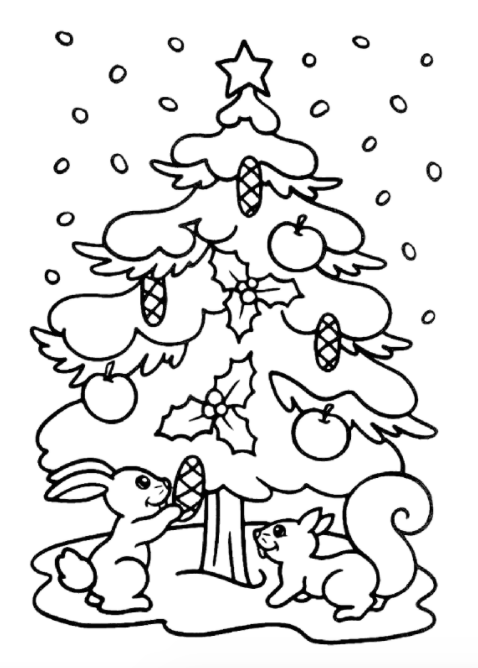 2. O Come, All ye FaithfulO Come, all ye faithful, joyful and triumphantO come ye, O come ye to Bethlehem. Come and behold him, born the king of angelsO come, let us adore him (x2)O come let us adore him, Christ the Lord.God of God, light of lightLo he abhors not the virgin’s wombVery God, begotten not createdO come let us adore him (x2)O come let us adore him, Christ the LordSing, choirs of angelsSing in exultationSing, all ye citizens of heaven above.Glory to God in the highestO come let us adore him (x2)O come let us adore him, Christ the Lord	3. Away in a MangerAway in a manger, no crib for a bed,The little Lord Jesus lay down his sweet head.The stars in the night sky looked down where he lay,The little Lord Jesus, asleep in the hay.The cattle are lowing, the baby awakes,But little Lord Jesus, no crying he makes.I love thee, Lord Jesus, look down from the sky,And stay by my cradle ‘til morning is nigh.
Be near me, Lord Jesus, I ask thee to stayClose by me forever, and love me, I pray.Bless all the dear children in thy tender care, And take us to heaven, to live with thee there.4. Good King WenceslasGood King Wenceslas looked outOn the feast of Stephen, When the snow lay round about,Deep, and crisp and even.Brightly shone the moon that night,Though the frost was cruel,When a poor man came in sight,Gath’ring winter fuel.Bring me flesh, and bring me wine;Bring me pine logs hither.Thou and I will see him dine,When we bear them thither.Page and monarch, forth they went;Forth they went, together,Through the rude wind’s wild lamentAnd the bitter weather.In his master’s steps he trod,Where the snow lay dinted.Heat was in the very sodWhich the saint had printed.Therefore, Christian men, be sure,Wealth or rank possessing,Ye who now will bless the poorShall yourselves find blessing.5. Rudolph, the Red-nosed ReindeerRudolph, the red-nosed reindeerHad a very shiny noseAnd, if you ever saw it,You would even say it glows.All of the other reindeerUsed to laugh, and call him namesThey never let poor Rudolphjoin in any reindeer games.Then one foggy Christmas Eve,Santa came to say:“Rudolph, with your nose so bright, Won’t you guide my sleigh tonight?”Then, how the reindeer loved him,As they shouted out with glee,“Rudolph the Red-nosed reindeer, You’ll go down in history!”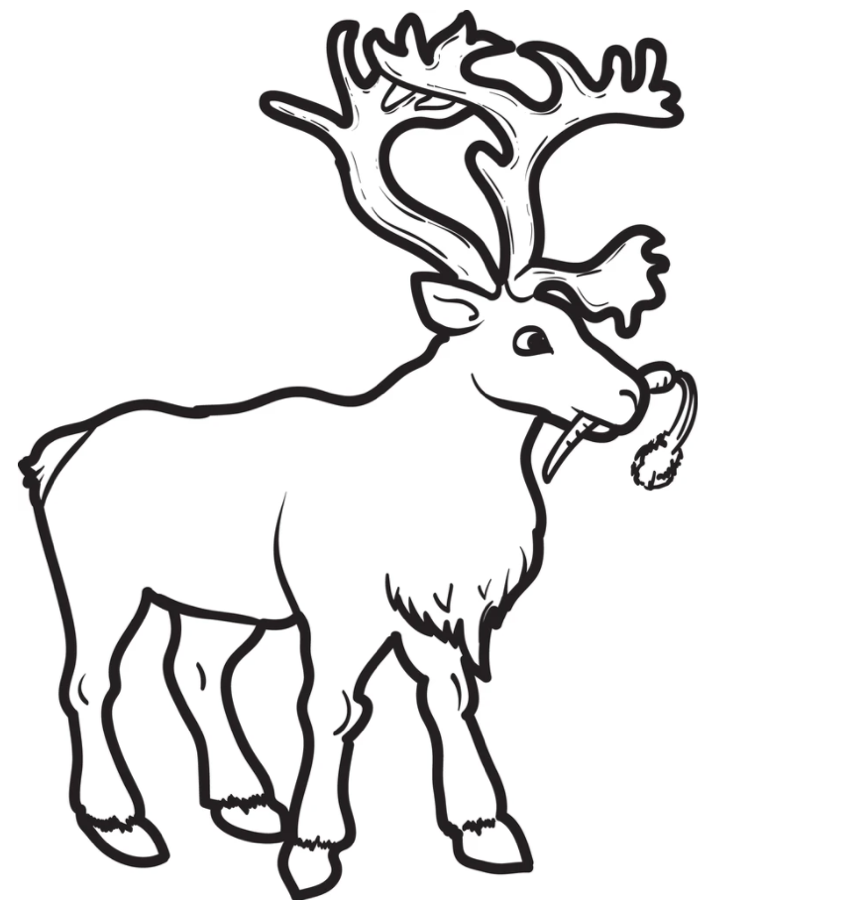 6. The First NowellThe first nowell the angel did say
Was to certain poor shepherds in fields as they lay;
In fields as they lay, keeping their sheep
On a cold winter’s night that was so deep.Nowell, nowell, nowell, nowell,Born is the King of Israel.They looked up and saw a starShining in the East, beyond them farAnd to the Earth, it gave great light,And so it continued both day and night. Nowell , nowell etc.Then let us all with one accordSing praises to our heavenly LordThat hath made Heaven and Earth of naught,And with his blood mankind hath bought. Nowell, nowell etc.7. The Twelve Days of ChristmasOn the first day of Christmas,my true love sent to me:A partridge in a pear tree. On the second day of Christmas,my true love sent to me:Two turtle doves,And a partridge in a pear tree. On the third day of Christmas,my true love sent to me:Three French hens,Two turtle doves,And a partridge in a pear tree. On the fourth day of Christmas,my true love sent to me:Four calling birds,Three French hens,Two turtle doves,And a partridge in a pear tree. On the fifth day of Christmas,my true love sent to me:Five gold rings,Four calling birds,Three French hens,Two turtle doves,And a partridge in a pear tree. On the sixth day of Christmas,my true love sent to me:Six geese a-laying,Five gold rings,Four calling birds,Three French hens,Two turtle doves,And a partridge in a pear tree. On the seventh day of Christmas,my true love sent to me:Seven swans a-swimming,Six geese a-laying,Five gold rings,Four calling birds,Three French hens,Two turtle doves,And a partridge in a pear tree. On the eighth day of Christmas,my true love sent to me:Eight maids a-milking,Seven swans a-swimming,Six geese a-laying,Five gold rings,Four calling birds,Three French hens,Two turtle doves,And a partridge in a pear tree. On the ninth day of Christmas,my true love sent to me:Nine ladies dancing,Eight maids a-milking,Seven swans a-swimming,Six geese a-laying,Five gold rings,Four calling birds,Three French hens,Two turtle doves,And a partridge in a pear tree. On the tenth day of Christmas,my true love sent to me:Ten lords a-leaping,Nine ladies dancing,Eight maids a-milking,Seven swans a-swimming,Six geese a-laying,Five gold rings,Four calling birds,Three French hens,Two turtle doves,And a partridge in a pear tree. On the eleventh day of Christmas, 
my true love sent to me:
Eleven pipers piping,
Ten lords a-leaping,
Nine ladies dancing,
Eight maids a-milking,
Seven swans a-swimming,
Six geese a-laying,
Five gold rings,
Four calling birds,
Three French hens,
Two turtle doves,
And a partridge in a pear tree. On the twelfth day of Christmas,my true love sent to me:Twelve drummers drumming,Eleven pipers piping,Ten lords a-leaping,Nine ladies dancing,Eight maids a-milking,Seven swans a-swimming,Six geese a-laying,Five gold rings,Four calling birds,Three French hens,Two turtle doves,And a partridge in a pear tree. 8. Once in Royal David’s CityOnce in Royal David’s CityStood a lowly cattle shedWhere a mother laid her babyIn a manger for his bed; Mary was that mother mild,Jesus Christ her little child.He came down to Earth from HeavenWho is God, and Lord of all,And his shelter was a stable,And his cradle was a stall;With the poor, and mean, and lowlyLived on Earth our Saviour holy.And our eyes at last shall see him,Through his own redeeming love;For that child so dear and gentleIs our Lord in Heav’n above.And he leads his children onTo the place where he is gone.
9. Santa Claus is coming to townYou better watch out, you better not cryBetter not pout, I’m telling you why:Santa Claus is comin’ to town!He’s making a list, and checking it twiceGonna find out who’s naughty and nice;Santa Claus is comin’ to town!He sees you when you’re sleepin’He knows when you’re awakeHe knows if you’ve been bad or goodSo be good, for goodness sake!Oh! You better watch out, you better not cryBetter not pout, I’m tellin’ you why:Santa Claus is comin’ to town!REPEAT10. Ding, Dong, Merrily on HighDing, dong, merrily on highIn Heav’n the bells are ringingDing, dong, verily the skyIs riv’n with angels singing.Gloria, Hosanna in excelsis!Gloria, Hosanna in excelsis!E’en so, here below, belowLet steeple bells be swungen,And “I-o, i-o, i-o!”By Priest and people sungen.Gloria, Hosanna in excelsis!Gloria, Hosanna in excelsis!Pray you, dutifully primeYour matin chime, ye ringers;May you beautifully rimeYour evetime song, ye singers.Gloria, Hosanna in excelsis!Gloria, Hosanna in excelsis!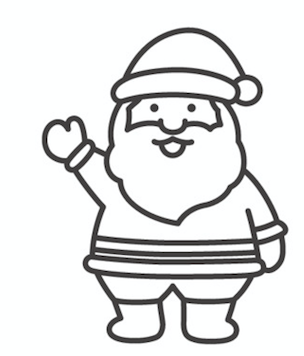 11. God Rest Ye Merry, GentlemenGod rest ye merry, gentlemenLet nothing you dismay,Remember Christ, our Saviour,Was born on Christmas Day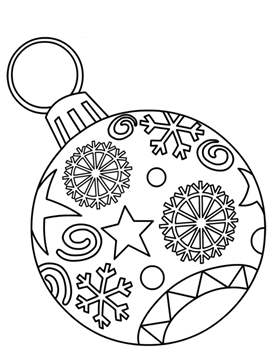 To save us all from Satan’s pow’rWhen we were gone astray.O tidings of comfort and joy,Comfort and joy,O tidings of comfort and joy!From God our heavenly FatherA blessed angel came,And unto certain shepherdsBrought tidings of the same,How that in Bethlehem was bornThe Son of God by name.O tidings of comfort and joy,Comfort and joy,O tidings of comfort and joy!Now to the Lord sing praises,All you within this place,And with true love and brotherhoodEach other now embrace;This holy tide of ChristmasDoth bring redeeming grace.O tidings of comfort and joy,Comfort and joy,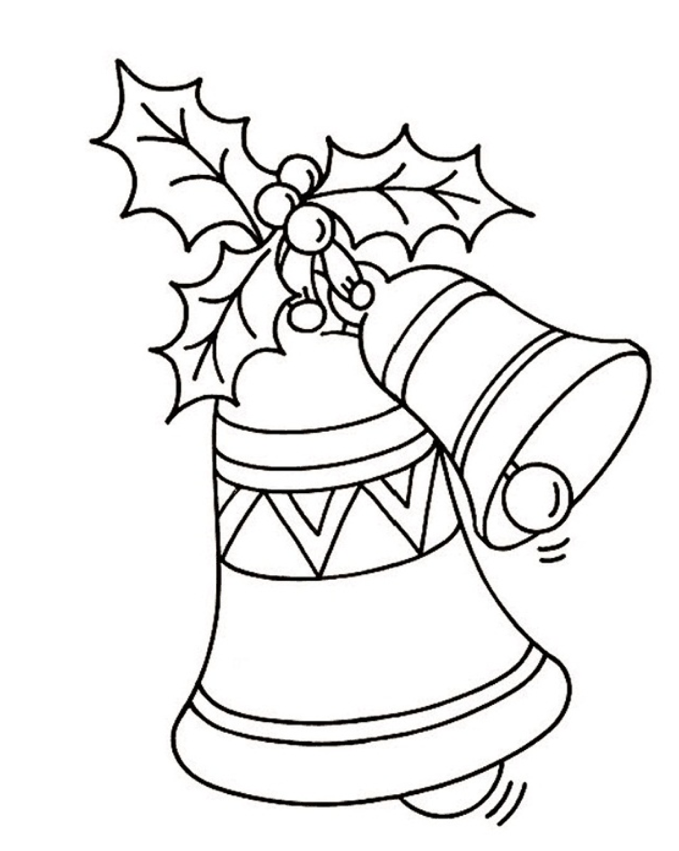 O tidings of comfort and joy!
12. Jingle BellsOh, jingle bells, jingle bellsJingle all the wayOh, what fun it is to ride in a one-horse open sleighJingle bells, jingle bellsJingle all the wayOh, what fun it is to ride in a one-horse open sleighA day or two agoI thought I’d take a rideAnd soon miss Fanny BrightWas seated by my side.The horse was lean and lankMisfortune seemed his lotWe got into a drifted bankAnd then we got upsot!
REPEAT VERSE 113. Hark! The Herald Angels SingHark! The herald angels sing:“Glory to the new-born King;Peace on Earth, and mercy mild,God and sinners reconciled!”Joyful, all ye nations rise,Join the triumph of the skies;With th’angelic host proclaim,“Christ is born in Bethlehem!”Hark! The herald angels sing:“Glory to the new-born King!”Christ, by highest Heav’n adored;Christ, the everlasting Lord;Late in time, behold him come,Offspring of a virgin’s womb.Veiled in flesh the Godhead see,Hail th’incarnate Deity,Pleased with us in flesh to dwell,Jesus our Emmanuel.Hark! The herald angels sing:“Glory to the new-born King!”Hail the heav’nly Prince of Peace!Hail the Sun of Righteousness!Light and life to all, He bringsRis’n with healing in His wings.Mild He lays His glory by,Born that man no more may die;Born to raise the sons of Earth,Born to give them second birth.Hark! The herald angels sing:“Glory to the new-born King!”14. Have Yourself a Merry Little ChristmasHave yourself a merry little ChristmasLet your heart be lightFrom now on our troubles will be out of sightHave yourself a merry little ChristmasMake the Yuletide gayFrom now onOur troubles will be miles awayHere we are, as in olden daysHappy, golden days of yoreFaithful friends who are dear to usGather near to us once moreThrough the years we all will be togetherIf the fates allowHang a shining star upon the highest boughAnd have yourself a merry little Christmas now.15. White ChristmasI’m dreaming of a white ChristmasJust like the ones I used to knowWhere the treetops glistenAnd children listen To hear sleigh bells in the snowI’m dreaming of a white ChristmasWith every Christmas card I writeMay your days be merry and brightAnd may all your Christmases be whiteREPEAT16. Silent Night Silent night, holy night!All is calm, all is bright.Round yon Virgin, Mother and Child.Holy infant so tender and mild,Sleep in heavenly peace,Sleep in heavenly peaceSilent night, holy night!Shepherds quake at the sight.Glories stream from heaven afarHeavenly hosts sing Alleluia,Christ the Saviour is born!Christ the Saviour is bornSilent night, holy night!Son of God love's pure light.Radiant beams from Thy holy faceWith dawn of redeeming grace,Jesus Lord, at Thy birthJesus Lord, at Thy birth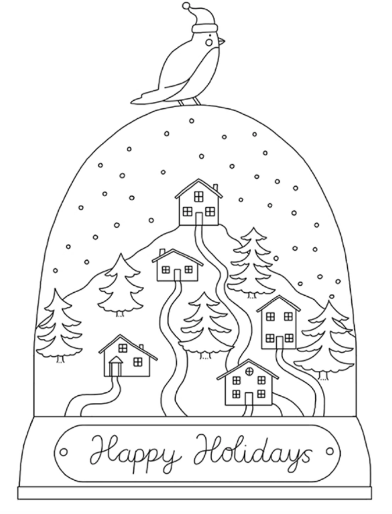 